安联公司2019年固定资产（沙发、椅子）采购项目询比通知书安徽安联高速公路有限公司（以下简称“安联公司”）拟实施安联公司2019年固定资产（沙发、椅子）采购项目（以下简称“本项目”），本项目已列入安联公司2019年投资计划，项目资金已落实，现决定通过询比采购方式确定服务单位。相关服务信息如下：一、项目名称及介绍（一）项目名称安联公司2019年固定资产（沙发、椅子）采购项目（二）项目简介安联公司2019年固定资产（沙发、椅子）采购项目内容包括三人位沙发2张，单人位沙发2张，折叠椅子（带写字板）10把（具体规格型号等信息详见附件1）。本项目费用包括安联公司2019年固定资产（沙发、椅子）购置费，以及运输、辅材、保险、税费等一切因本项目所产生的费用开支。二、服务时点和期限安联公司2019年固定资产（沙发、椅子）采购项目服务以双方签订的合同为起始点，服务截止期限按照合同约定合作截止时间为准。三、资格及服务要求1.独立的法人资格2.具有家具销售相关资质条件3.无不良信用记录4.单位负责人为同一人或者存在控股、管理关系的不同单位，不得同时参加本项目报价，否则相关报价均无效。5.不接受联合体参与本次服务。四、报价须知（一）参与询比报价响应的供应商应提交加盖本单位公章的最新年检营业执照（副本）复印件一份，与询比响应书（附件2）、法定代表人授权书（附件3）、报价单（附件4）等询比响应材料一并送交或邮寄至我处。 （二）响应文件接收截止时间：2019年11月8日16时（三）响应文件邮寄或递交地址：合肥市高新区望江西路520号皖通高速高科技产业园7号楼三楼综合部收件人：周先生  联系电话：0551-63738515（四）此次报价即为最终报价，应包含本项目包含的安联公司2019年固定资产（沙发、椅子）购置费，以及运输、辅材、保险、税费等一切因本项目所产生的费用，安联公司不再就价格问题另行协商。本项目控制价为人民币23000元整（含税），报价人在报价时，总报价不得高于该控制价，否则作废标处理。（五）响应文件用信封密封，并加盖供应商单位公章，每一密封信封上应注明“于2019年11月8日16时前不准启封”的字样。（六）评定标准：本项目根据质量和服务相等且报价最低原则确定成交人。如果响应人低于3家，将取消本次询比。（七）我公司按照内部决策程序确定成交人后向成交人发出中选通知书，并按照我公司合同管理办法的规定签订合同（合同参考文本见附件5），成交人提供的报价即为双方签订本项目合同的服务价格。安徽安联高速公路有限公司                2019年11月4日附件1安联公司2019年固定资产（沙发、椅子）采购项目清单附件2询比响应书安徽安联高速公路有限公司：             授权姓名         、职务       为全权代表，参加贵司组织的2019年固定资产（沙发、椅子）采购项目询比活动。为此：1.我方已详细阅读了全部询比文件内容，愿意接受询比文件的全部要求。2.我方提供询比文件要求的全部资料，并保证其真实、合法。3.若成为最终成交人，我方将按照询比文件的规定履行责任和义务。4.我方与本次询比有关的正式来往通讯方式：地址：                             电话：邮编：                             传真：询比响应方名称：（公章）全权代表签字：                       询比响应日期： 年  月  日附件3法定代表人授权书致安徽安联高速公路有限公司：_______________授权（姓名__________、职务________）为我方就贵公司安联公司2019年固定资产（沙发、椅子）采购项目询比采购的全权代表，参加贵公司组织的安联公司2019年固定资产（沙发、椅子）采购项目询比采购活动，其在询比采购过程中的一切活动本公司均予以承认。法定代表人签字（公章）：年   月   日  附件4报价单[货币单位：人民币元]安联公司2019年固定资产（沙发、椅子）采购项目报价人名称：注：1.此表的合计（含税）是所有买方需支付的因本项目实施发生的累计金额。2.本项目费用包括安联公司2019年固定资产（沙发、椅子）购置费，以及运输、辅材、保险、税费等一切因本项目所产生的费用。3.本项目控制价为人民币23000元，报价人在报价时，合计（含税）金额不得高于该控制价，否则作废标处理。4.本表中所有项目的价格必须填写（不能空白）。                             报价人（公章）：                         日 期：   年   月   日附件5安联公司2019年固定资产（沙发、椅子）采购项目合同甲方（买方）：               乙方（卖方）：  地址：                      地址：联系方式：                  联系方式：经甲、乙双方友好协商，本着平等互利的原则，根据《中华人民共和国合同法》及相关法律法规的规定，现就甲方向乙方采购固定资产（沙发、椅子）事宜，达成一致意见，为明确双方权利和义务，特订立本合同：一、采购内容及要求 合同履行期限合同签订之日起20个工作日，合同自行终结。如需继续合作，另行签署合同，方可执行。双方权力与义务（一）乙方要积极、主动配合甲方工作，负责及时无偿在约定时间内将固定资产（沙发、椅子）运送至甲方指定地点。运输过程中，固定资产（沙发、椅子）损毁、灭失的风险由乙方承担。（二）乙方保证供应的固定资产（沙发、椅子）品牌正规、质量符合标准，如有任何质量问题，乙方根据甲方要求无条件退货或更换。（三）乙方应为商品提供适宜运输的包装方式，商品采用密封性形式，对于因包装不良所发生的损失及由于采用不充分或不妥善的防护措施而造成的损失及由于采用不充分或不妥善的防护措施而造成的任何损毁，乙方应承担由此而产生的一切费用和损失。（四）乙方在发货前，应对商品有关内在和外观数量、质量、颜色、品牌、型号进行准确和全面的检查，并提供质量检验合格证书。（五）甲方应及时对乙方供应的商品数量、质量、颜色、品牌、型号以及包装是否完好等信息进行验收确认。商品移交后（签收送货单为移交完成），毁损、灭失的风险由甲方承担。（六）甲方应依照合同约定按时支付项目实施费用。四、供货地点、供货方式（一）供货地点：安徽省合肥市望江西路520号皖通高速高科技产业园7号楼一楼综合部（二）验收：乙方交付的物品应当完全符合甲方规定产品、数量、品牌和规格要求；乙方在送货前提前告知甲方具体送货时间，甲方安排专人验收，验收合格后并签收送货单，作为双方结算的依据。五、费用及支付方式（一）安联公司2019年固定资产（沙发、椅子）采购项目费用合计为       元（大写：        ）（含税），该费用包含安联公司2019年固定资产（沙发、椅子）购置费，以及运输、辅材、保险、税费等一切因本项目所产生的费用。（二）安联公司2019年固定资产（沙发、椅子）采购项目完成并经甲方验收合格后，凭乙方开具的正式发票一次性转账支付。甲方开票信息：1.开票单位名称：安徽安联高速公路有限公司                                      2.纳税人识别号：9134 0000 7050 4391 62                                3.地址电话：安徽省合肥市高新技术开发区望江西路520号皖通高速高科技术产业园7号研发楼  0551-63738514      4.开户银行及账号：中国工商银行长江东路支行 1302 0102 0900 4418 851六、退货及质保条款（一）甲方收到货物30天内，没有破坏原包装，并且不影响再次销售时，如对所购商品不满意，乙方保证可以无条件退货或更换其他商品（特殊情况酌情处理）。（二）下列商品不退货换货1.原包装已开封或破损的；2.因甲方的责任，造成商品外观使用性能损坏的；3.按甲方要求订制的特殊规格产品。（三）质保本项目质保期为自交货验收之日起壹年，质保期内除人为损坏外，出现质量问题，乙方保证免费更换或上门维修。七、违约责任（一）甲乙双方如有一方违约，由违约方承担由此给守约方造成的经济损失。（二）如乙方提供的货物经甲方验收质量不合格的商品，甲方有权拒收或退货。乙方更换后再次提供质量不合格的商品，甲方有权自行终止合同而不承担违约责任。八、附则（一）甲乙双方保证将本合同有关内容作为商业机密对待，并保证不透露给任何第三方。（二）本合同一式叁份，甲方执贰份，乙方执壹份，合同签字盖章后生效。（三）本合同未尽事宜由各方协商解决，当发生争议且协商不成时，甲乙双方同意向合肥仲裁委员会仲裁。甲方（盖章）：                  乙方（盖章）：法定代表或授权人签字：          法定代表或授权人签字：签字日期：2019年  月  日        签字日期：2019年  月  日序号名称产品图片规格材质说明单位数量尺寸（mm）备注1沙发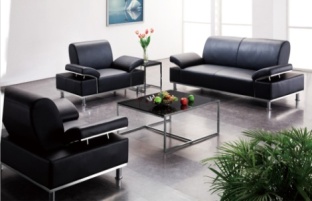 三人位面料：意大利进口“阳光”优质牛皮，厚度1.3-1.5mm、撕裂强度>35N/mm。海绵：东亚高密度定型海绵，密度为35-45KG/立方，回弹力：47%。弹簧：台湾高弹性锥形弹簧及弹簧绷带，蛇簧加载20000次无损。框架：内框架选用优质海南实木，含水率<12%；外框架选用上海宝钢优质钢制架。颜色：黑色张22100W*850D*830H1沙发单人位面料：意大利进口“阳光”优质牛皮，厚度1.3-1.5mm、撕裂强度>35N/mm。海绵：东亚高密度定型海绵，密度为35-45KG/立方，回弹力：47%。弹簧：台湾高弹性锥形弹簧及弹簧绷带，蛇簧加载20000次无损。框架：内框架选用优质海南实木，含水率<12%；外框架选用上海宝钢优质钢制架。颜色：黑色张21200W*850D*830H2椅子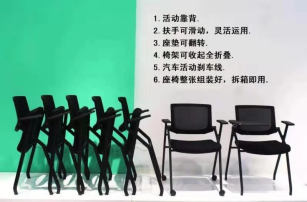 常规（带写字板）椅架：上海“宝钢”优质钢支架，表面经静电喷涂处理。坐垫面料：广州“颐达”品牌家具专用阻燃布，防静电、耐磨损、不起球、易清洁，阻燃、防污。海绵：香港“东亚”优质高回弹PU泡棉，密度为35-45KG/立方，回弹力：47%、拉深强度不小于85KPA。理化性能应符合国家现行标准。软硬适中，压膜量达到国家现行阻燃标准。具有透气性强，软硬适中，长久使用不变形，不塌陷，不老化及对人体无害等优势。靠背：优质网布写字板：优质PVC颜色：黑色把10560W*540D*830H序号名称产品图片规格材质说明单位数量尺寸（mm）单价（元）报价（元）备注1沙发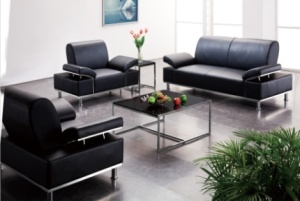 三人位面料：意大利进口“阳光”优质牛皮，厚度1.3-1.5mm、撕裂强度>35N/mm。海绵：东亚高密度定型海绵，密度为35-45KG/立方，回弹力：47%。弹簧：台湾高弹性锥形弹簧及弹簧绷带，蛇簧加载20000次无损。框架：内框架选用优质海南实木，含水率<12%；外框架选用上海宝钢优质钢制架。颜色：黑色张22100W*850D*830H1沙发单人位面料：意大利进口“阳光”优质牛皮，厚度1.3-1.5mm、撕裂强度>35N/mm。海绵：东亚高密度定型海绵，密度为35-45KG/立方，回弹力：47%。弹簧：台湾高弹性锥形弹簧及弹簧绷带，蛇簧加载20000次无损。框架：内框架选用优质海南实木，含水率<12%；外框架选用上海宝钢优质钢制架。颜色：黑色张21200W*850D*830H2椅子常规（带写字板）椅架：上海“宝钢”优质钢支架，表面经静电喷涂处理。坐垫面料：广州“颐达”品牌家具专用阻燃布，防静电、耐磨损、不起球、易清洁，阻燃、防污。海绵：香港“东亚”优质高回弹PU泡棉，密度为35-45KG/立方，回弹力：47%、拉深强度不小于85KPA。理化性能应符合国家现行标准。软硬适中，压膜量达到国家现行阻燃标准。具有透气性强，软硬适中，长久使用不变形，不塌陷，不老化及对人体无害等优势。靠背：优质网布写字板：优质PVC颜色：黑色把10560W*540D*830H合计（含税）合计（含税）合计（含税）元（大写             元整）元（大写             元整）元（大写             元整）元（大写             元整）元（大写             元整）元（大写             元整）元（大写             元整）元（大写             元整）序号名称产品图片规格材质说明单位数量尺寸（mm）单价（元）合计（元）备注1沙发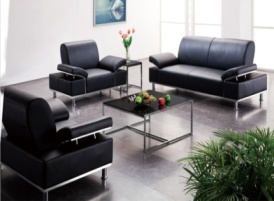 三人位面料：意大利进口“阳光”优质牛皮，厚度1.3-1.5mm、撕裂强度>35N/mm。海绵：东亚高密度定型海绵，密度为35-45KG/立方，回弹力：47%。弹簧：台湾高弹性锥形弹簧及弹簧绷带，蛇簧加载20000次无损。框架：内框架选用优质海南实木，含水率<12%；外框架选用上海宝钢优质钢制架。颜色：黑色张22100W*850D*830H1沙发单人位面料：意大利进口“阳光”优质牛皮，厚度1.3-1.5mm、撕裂强度>35N/mm。海绵：东亚高密度定型海绵，密度为35-45KG/立方，回弹力：47%。弹簧：台湾高弹性锥形弹簧及弹簧绷带，蛇簧加载20000次无损。框架：内框架选用优质海南实木，含水率<12%；外框架选用上海宝钢优质钢制架。颜色：黑色张21200W*850D*830H2椅子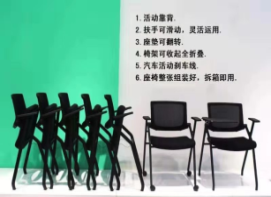 常规（带写字板）椅架：上海“宝钢”优质钢支架，表面经静电喷涂处理。坐垫面料：广州“颐达”品牌家具专用阻燃布，防静电、耐磨损、不起球、易清洁，阻燃、防污。海绵：香港“东亚”优质高回弹PU泡棉，密度为35-45KG/立方，回弹力：47%、拉深强度不小于85KPA。理化性能应符合国家现行标准。软硬适中，压膜量达到国家现行阻燃标准。具有透气性强，软硬适中，长久使用不变形，不塌陷，不老化及对人体无害等优势。靠背：优质网布写字板：优质PVC颜色：黑色把10560W*540D*830H合计（含税）合计（含税）合计（含税）元（大写             元整）元（大写             元整）元（大写             元整）元（大写             元整）元（大写             元整）元（大写             元整）元（大写             元整）元（大写             元整）